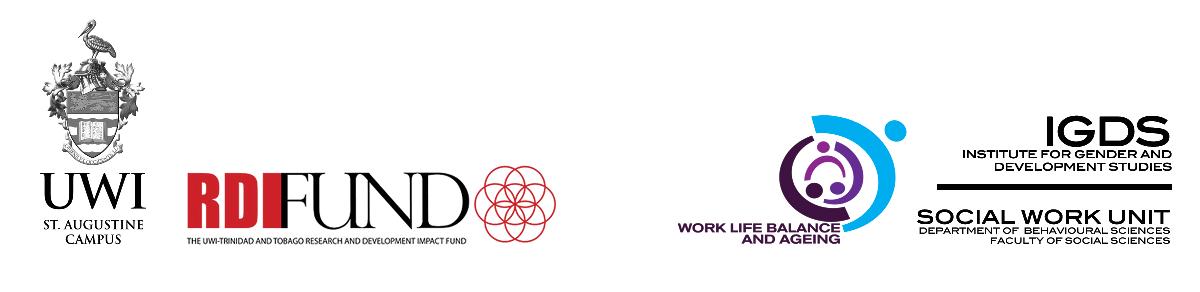 Work/Life Balance and Ageing ConferenceAPRIL, 26 - 27 2018  |  The University of the West Indies, teaching and learning complex,  St. Augustine Campus, Trinidad and Tobago“Connecting the Dots: Work  Life  Balance  Ageing”Pre - Registration FormPage 1/2Page 2/2TITLE:                               Professor               Dr.                       Mr.                      Mrs.                      Ms.        TITLE:                               Professor               Dr.                       Mr.                      Mrs.                      Ms.        TITLE:                               Professor               Dr.                       Mr.                      Mrs.                      Ms.        TITLE:                               Professor               Dr.                       Mr.                      Mrs.                      Ms.        FIRST NAME : FIRST NAME : FIRST NAME : FIRST NAME : LAST NAME: LAST NAME: LAST NAME: LAST NAME: CONTACT INFORMATIONCONTACT INFORMATIONCONTACT INFORMATIONCONTACT INFORMATIONEmail: Email: Email: Email: Mobile:Office:                                                            Ext:Office:                                                            Ext:Fax:Home Tel:Home Address:Home Address:Home Address:City:City:Country: Country: iNSTITUTIONAL AFFLIATION  (UNIVERSITY, ORGANIZATION, BUSINESS, SCHOOL, OTHER)Name: Position: Address: Country: specific areas of interestphotography waiverBy attending the Work/Life balance and Ageing Conference, you give permission for images of you, captured during the conference through video, photo, and/or digital camera, to be used by the project in promotional materials, publications, and web sites and waive any and all rights including, but not limited to, compensation or ownership. Unless this permission is revoked in writing to IGDS, by virtue of their attendance all conference visitors agree to the use of their likeness in such materials.                    By checking this box, I certify that I have read and understood the Photography Waiver above.Registration policiesDeadline: Pre registration closes on April 20, 2018. Pre registration form must be completed and payment made at The UWI bursary: Account number.  You will be given a receipt which must be presented on site to collect the conference package. Completed forms must be returned via email to    rachel.taylor@sta.uwi.edu or it can be dropped off at the Institute for Gender and Development Studies.Poster Presentations: All participants for poster presentations are required to preregister by April 15, 2018 in order to have their names listed in the Final Program. Program participant registration fees are non-refundable.CONFERENCE REGISTRATION INFORMATION CONFERENCE REGISTRATION INFORMATION CONFERENCE REGISTRATION INFORMATION Please select a  registration type:      Regular      Student RATES — REGULARSRATES — STUDENTSFull Conference:    TT$420.00     TT200.00One Day Registration:    TT$200.00     TT$100.00Day Registration (please indicate which day(s) you will be attending):     Thursday 26th April      Friday 27th AprilDisplay Table     TT$1000.00Form of payment:Form of payment:Form of payment:Form of payment:      CHEQUE                       CASH  LINX/CREDIT CARD (only available days of Conference) LINX/CREDIT CARD (only available days of Conference)All cheques must be made payable to:  The University of West Indies Payment MUST be made to account number 21100-1951-5405-2PAll cheques must be made payable to:  The University of West Indies Payment MUST be made to account number 21100-1951-5405-2PAll cheques must be made payable to:  The University of West Indies Payment MUST be made to account number 21100-1951-5405-2PAll cheques must be made payable to:  The University of West Indies Payment MUST be made to account number 21100-1951-5405-2PSignature:Signature:Signature:Date:Work/Life Balance and Ageing ProjectInstitute for Gender and Development StudiesThe University of the West Indies, St. Augustine, Trinidad and Tobago, West Indies
Contact:worklifebalance.tt@gmail.com662 2002 ext 85282FOR OFFICIAL USE ONLY:FOR OFFICIAL USE ONLY:CHEQUE #: RECEIPT #: 